KO 09 Zabezpečení vlastního stáří, renta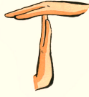 Kontrolní otázky:Vysvětlete základní princip systému průběžného důchodového zajištění.________________________________________________________________________________________________________________________________________________________Co vše ovlivňuje průměrnou velikost důchodu u systému průběžného důchodového zajištění? ___________________________________________________________________________Proč se  systém průběžného důchodového zajištění dostává v současné době do problémů?___________________________________________________________________________Jak lze nejjednodušeji změnit poměr mezi počtem aktivně vydělávajících lidí přispívajících do důchodového systému a počtem důchodců, kteří z tohoto systému dostávají své důchody?___________________________________________________________________________Kdy bychom měli začít spořit na stáří?___________________________________________________________________________Vysvětlete, jak chápete pojem renta.  ______________________________________________________________________________________________________________________________________________________Jak vysoká měsíční renta by mohla být vyplácena z částky 1 milion korun, pokud by tato částka byla uložena na spořícím účtu?  A v případě investování do akciového podílového fondu?___________________________________________________________________________Jaké výhody má investice do vlastního bydlení z hlediska zajištění na stáří?___________________________________________________________________________